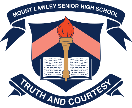 ARGUMENTS FOR	ARGUMENTS AGAINST
          Mount Lawley Senior High SchoolIssue: Argument One (Point)Argument One (Point)Supporting Evidence / FactsSupporting Evidence / FactsArgument Two (Point)Argument Two (Point)Supporting Evidence / FactsSupporting Evidence / FactsArgumentArgumentSupporting Evidence / FactsSupporting Evidence / FactsRecommendation